Муниципальное бюджетное общеобразовательное учреждение«Основная общеобразовательная Курская школа»Календарно-тематическое планирование      Предмет           математика      Класс                         6                      Учебный год         2019-2020       Составитель: Ибрагимова Т.Н.,учитель математикис. Лапыгино2019Пояснительная запискаРабочая программа по математике для 5-6 классов составлена на основе авторской программы: Математика: рабочие программы: 5—11 классы /  А. Г. Мерзляк, В. Б. Полонский, М. С. Якир, Е. В. Буцко — М.: Вентана-Граф, 2018.Рабочая программа разработана в соответствии с требованиями федерального государственного образовательного стандарта основного общего образованияПреподавание ведется с использованием учебно-методического комплекта: 1. Математика: 6 класс: учебник для учащихся общеобразовательных организаций / А.Г. Мерзляк, В.Б. Полонский, М.С. Якир. – М.: Вентана-Граф, 2019.                  2. Математика: 6 класс: дидактические материалы : сборник задач и контрольных работ / А.Г. Мерзляк, В.Б. Полонский, М.С. Якир. — М.: Вентана-Граф, 2019. В рабочей программе на изучение математики в 6 классе отводится – 170 часов (5 часов в неделю, 34 недели).В рабочую программу были внесены следующие изменения: так как авторская программа разработана из расчета 35 учебных недель, было сокращенно количество часов  «Упражнения для повторения курса 6 класса» вместо 27 часов – 22).Календарно-тематическое планированиеФормы и средства контроля. Формы контроля: входной контроль, рубежный контроль, итоговый контроль; текущий контроль: контрольные работы, самостоятельные работы. Для проведения контрольных и самостоятельных работ используются упражнения из сборников А.Г. Мерзляка: Математика: дидактические материалы: 6 класс: пособие для учащихся общеобразовательных организаций / А.Г. Мерзляк, В.Б. Полонский, Е.М. Рабинович, М.С. Якир. – М.: Вентана-Граф, 2019. – 144 с.Контрольные работы по четвертям: 1 четверть – 3 (№ 1, № 2, №3), 2 четверть – 2 (№ 4, № 5), 3 четверть – 4 ( № 6, № 7,№8,№9), 4 четверть – 3 (№ 10, 11, 12).Для проведения входного и рубежного тестирований используются работы, представленные в приложении 1-2.Приложение 1 Пояснительная запискавходного тестирования по математике, 6 классНа выполнение входного тестирования отводится 20 минут.Распределение заданий по частям входного тестированияРаспределение заданий по разделам содержания курса математикиВариант № 11.Вычислите: 6,35 – 3,5.Ответ___________________2.  Вычислите: 0,7 ·  0,26.Ответ___________________3.  Вычислите: 20,7 :  0,9.Ответ___________________4.Представьте в виде неправильной дроби 4 .Ответ___________________5.  Найдите периметр квадрата, сторона которого 13 см.Ответ___________________6. Найти площадь прямоугольника, длина которого 12, а ширина на 5 см меньше длины.Ответ___________7. В заводском цехе работают 18 женщин, что составляет 45% всех рабочих цеха. Сколько всего рабочих в цехе? Ответ___________________8.  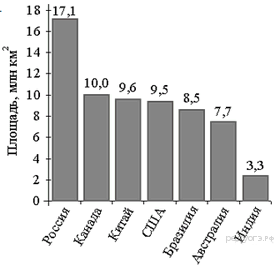 На диаграмме представлены семь крупнейших по площади территории (в млн км2) стран мира.Какое из следующих утверждений неверно?1) Россия — крупнейшая по площади территории страна мира.2) Площадь территории Индии составляет 3,3 млн км2.3) Площадь Китая больше площади Австралии.4) Площадь Канады больше площади США на 1,5 млн км2.Ответ___________________Вариант № 21. Вычислите: 3,34 + 28,7.Ответ______________2.  Вычислите: 0,34 ·  0,8.Ответ______________3.  Вычислите: 20,4 :  0,8.Ответ______________4.  Замените неправильную дробь  смешанным числом.Ответ______________5. Найти периметр квадрата со стороной 4,8 см. Ответ______________6.Найдите площадь квадрата, сторона которого 11 см.Ответ______________7. В школе 22 ученика, что составляет 55% всего количества, учатся без троек. Сколько человек в классе? Ответ_______________8.На диаграмме представлены семь крупнейших по площади территории (в млн км2) стран мира. Какое из следующих утверждений неверно?1) По площади территории второе место в мире занимает Канада.2) Площадь территории Австралии составляет 7,7 млн км2.3) Площадь Китая больше площади Канады.4) Площадь США больше площади Бразилии на 1 млн км2.Ответ_______________Критерии  оценивания Для оценивания результатов выполнения работ учащимися используется общий балл. Максимальный балл за работу в целом – 8.Задания, оцениваемые 1 баллом, считаются выполненными верно, еслиуказан верный ответ.Критерии оценивания выполнения входного тестирования:Оценка «5» - 7-8 балловОценка «4» - 5-6 балловОценка «3» - 3-4 балла Оценка «2» - 0-2 баллОтветы к входному тестированиюПояснительная записка к рубежному тестированиюпо математике6 классНа выполнение тестирования отводится 20 минут.Распределение заданий по частям промежуточного тестированияРаспределение заданий по разделам содержания курса математикиВариант № 1Часть 1Выберите к заданиям 1–5 правильный ответ. В отдельное поле запишите ответ в виде целого числа, десятичной или обыкновенной дроби1. Какое из чисел делится на 9? В ответ запишите это число.710001, 2339, 110009, 230203Ответ:  __________________ 2. Найдите значение выражения: . Ответ укажите в виде несократимой дроби.Ответ:  __________________ 3. Чему равно произведение  и 4? Ответ укажите в виде несократимой дроби.Ответ:  __________________ 4. Решите уравнение x =  Ответ:  __________________Часть 2При выполнении заданий 6-8 необходимо записать полное обоснованное решение и ответ.6. В 6-ом классе у 30 % учеников глаза голубые, у 40 % - серые, а у остальных – карие. Определите,  у скольких учеников глаза карие, если всего в 6-м классе 60 учеников.7. Упростите выражение и найдите его значение 10,8с + а – 5,с + 4а, если а = 0,32, с = 1,84.Вариант № 2Часть 1Выберите к заданиям 1–5 правильный ответ. В отдельное поле запишите ответ в виде целого числа, десятичной или обыкновенной дроби1. Какое из чисел делится на 3? В ответ запишите это число.10001, 23233, 8712, 9088Ответ:  __________________ 2. Найдите значение выражения: . Ответ укажите в виде несократимой дроби.Ответ:  __________________ 3. Чему равно произведение  и 6? Ответ укажите в виде несократимой дроби.Ответ:  __________________ 4. Решите уравнение x = Ответ:  __________________ Часть 2При выполнении заданий 6-8 необходимо записать полное обоснованное решение и ответ.5. На поле растет 20 % кукурузы, 50 % пшеницы, а остальная часть поля засеяна горохом. Сколько га гороха растет на поле, если все поле занимает 80 га?6. Упростите выражение и найдите его значение 9,8с + 2,3а – 5с + 1,4а, если а = 2,12, с = 0 , 5 6 Система оценивания выполнения отдельных заданий и тестирования в целомДля оценивания результатов выполнения работ учащимися используется общий балл. Максимальный балл за работу в целом – 8.Задания части 1, оцениваемые 1 баллом, считаются выполненными верно, если указан верный ответ.Задания части 2, оцениваемые в 2 балла, считаются выполненными верно, если обучающийся выбрал правильный путь решения, из письменной записи решения понятен ход его рассуждений, получен верный ответ. В этом случае ему выставляется полный балл, соответствующий данному заданию. Если в решении допущена ошибка, не имеющая принципиального характера и не влияющая на общую правильность хода решения, то участнику выставляется 1 балл.Критерии оценивания выполнения промежуточного тестирования:Оценка «5» - 7-8 балловОценка «4» - 5-6 балловОценка «3» - 3-4 баллаОценка «2» - 0-2 баллаОтветы к рубежному тестированиюпо математике,  6 класс№урокаНаименование раздела и темХарактеристика видов деятельности учащихсяЧасыучебного времениПлановые сроки прохожденияПримечаниеГлава 1. Делимость натуральных чисел (17 часов)Глава 1. Делимость натуральных чисел (17 часов)Глава 1. Делимость натуральных чисел (17 часов)Глава 1. Делимость натуральных чисел (17 часов)Глава 1. Делимость натуральных чисел (17 часов)Глава 1. Делимость натуральных чисел (17 часов)1Делители и кратныеФормулировать определения делителя и кратного, простого и составного числа, свойства и признаки дели мости. Доказывать и опровергать с помощью контрпримеров утверждения о делимости чисел.Отличать простые числа от составных, основываясь на определении простого и составного числа. Научиться работать с таблицей простых чисел.Научиться находить НОД методом перебора. Научиться доказывать, что данные числа являются взаимно простыми. Освоить алгоритм нахождения НОД двух и трех чисел.Научиться применять  приобретенные знания, умения, навыки, в конкретной деятельности.12.091 четверть2Делители и кратные Формулировать определения делителя и кратного, простого и составного числа, свойства и признаки дели мости. Доказывать и опровергать с помощью контрпримеров утверждения о делимости чисел.Отличать простые числа от составных, основываясь на определении простого и составного числа. Научиться работать с таблицей простых чисел.Научиться находить НОД методом перебора. Научиться доказывать, что данные числа являются взаимно простыми. Освоить алгоритм нахождения НОД двух и трех чисел.Научиться применять  приобретенные знания, умения, навыки, в конкретной деятельности.13.093Признаки делимости на 10, на 5 и на 2Формулировать определения делителя и кратного, простого и составного числа, свойства и признаки дели мости. Доказывать и опровергать с помощью контрпримеров утверждения о делимости чисел.Отличать простые числа от составных, основываясь на определении простого и составного числа. Научиться работать с таблицей простых чисел.Научиться находить НОД методом перебора. Научиться доказывать, что данные числа являются взаимно простыми. Освоить алгоритм нахождения НОД двух и трех чисел.Научиться применять  приобретенные знания, умения, навыки, в конкретной деятельности.14.094Признаки делимости на 10, на 5 и на 2Формулировать определения делителя и кратного, простого и составного числа, свойства и признаки дели мости. Доказывать и опровергать с помощью контрпримеров утверждения о делимости чисел.Отличать простые числа от составных, основываясь на определении простого и составного числа. Научиться работать с таблицей простых чисел.Научиться находить НОД методом перебора. Научиться доказывать, что данные числа являются взаимно простыми. Освоить алгоритм нахождения НОД двух и трех чисел.Научиться применять  приобретенные знания, умения, навыки, в конкретной деятельности.15.095Признаки делимости на 10, на 5 и на 2Формулировать определения делителя и кратного, простого и составного числа, свойства и признаки дели мости. Доказывать и опровергать с помощью контрпримеров утверждения о делимости чисел.Отличать простые числа от составных, основываясь на определении простого и составного числа. Научиться работать с таблицей простых чисел.Научиться находить НОД методом перебора. Научиться доказывать, что данные числа являются взаимно простыми. Освоить алгоритм нахождения НОД двух и трех чисел.Научиться применять  приобретенные знания, умения, навыки, в конкретной деятельности.16.096Признаки делимости на 9 и на 3Формулировать определения делителя и кратного, простого и составного числа, свойства и признаки дели мости. Доказывать и опровергать с помощью контрпримеров утверждения о делимости чисел.Отличать простые числа от составных, основываясь на определении простого и составного числа. Научиться работать с таблицей простых чисел.Научиться находить НОД методом перебора. Научиться доказывать, что данные числа являются взаимно простыми. Освоить алгоритм нахождения НОД двух и трех чисел.Научиться применять  приобретенные знания, умения, навыки, в конкретной деятельности.19.097Признаки делимости на 9 и на 3Формулировать определения делителя и кратного, простого и составного числа, свойства и признаки дели мости. Доказывать и опровергать с помощью контрпримеров утверждения о делимости чисел.Отличать простые числа от составных, основываясь на определении простого и составного числа. Научиться работать с таблицей простых чисел.Научиться находить НОД методом перебора. Научиться доказывать, что данные числа являются взаимно простыми. Освоить алгоритм нахождения НОД двух и трех чисел.Научиться применять  приобретенные знания, умения, навыки, в конкретной деятельности.110.098Признаки делимости на 9 и на 3 Входной тестФормулировать определения делителя и кратного, простого и составного числа, свойства и признаки дели мости. Доказывать и опровергать с помощью контрпримеров утверждения о делимости чисел.Отличать простые числа от составных, основываясь на определении простого и составного числа. Научиться работать с таблицей простых чисел.Научиться находить НОД методом перебора. Научиться доказывать, что данные числа являются взаимно простыми. Освоить алгоритм нахождения НОД двух и трех чисел.Научиться применять  приобретенные знания, умения, навыки, в конкретной деятельности.111.099Простые и составные числаФормулировать определения делителя и кратного, простого и составного числа, свойства и признаки дели мости. Доказывать и опровергать с помощью контрпримеров утверждения о делимости чисел.Отличать простые числа от составных, основываясь на определении простого и составного числа. Научиться работать с таблицей простых чисел.Научиться находить НОД методом перебора. Научиться доказывать, что данные числа являются взаимно простыми. Освоить алгоритм нахождения НОД двух и трех чисел.Научиться применять  приобретенные знания, умения, навыки, в конкретной деятельности.112.0910Наибольший общий делитель Формулировать определения делителя и кратного, простого и составного числа, свойства и признаки дели мости. Доказывать и опровергать с помощью контрпримеров утверждения о делимости чисел.Отличать простые числа от составных, основываясь на определении простого и составного числа. Научиться работать с таблицей простых чисел.Научиться находить НОД методом перебора. Научиться доказывать, что данные числа являются взаимно простыми. Освоить алгоритм нахождения НОД двух и трех чисел.Научиться применять  приобретенные знания, умения, навыки, в конкретной деятельности.113.0911Наибольший общий делительФормулировать определения делителя и кратного, простого и составного числа, свойства и признаки дели мости. Доказывать и опровергать с помощью контрпримеров утверждения о делимости чисел.Отличать простые числа от составных, основываясь на определении простого и составного числа. Научиться работать с таблицей простых чисел.Научиться находить НОД методом перебора. Научиться доказывать, что данные числа являются взаимно простыми. Освоить алгоритм нахождения НОД двух и трех чисел.Научиться применять  приобретенные знания, умения, навыки, в конкретной деятельности.116.0912Наибольший общий делительФормулировать определения делителя и кратного, простого и составного числа, свойства и признаки дели мости. Доказывать и опровергать с помощью контрпримеров утверждения о делимости чисел.Отличать простые числа от составных, основываясь на определении простого и составного числа. Научиться работать с таблицей простых чисел.Научиться находить НОД методом перебора. Научиться доказывать, что данные числа являются взаимно простыми. Освоить алгоритм нахождения НОД двух и трех чисел.Научиться применять  приобретенные знания, умения, навыки, в конкретной деятельности.117.0913Наименьшее общее кратноеФормулировать определения делителя и кратного, простого и составного числа, свойства и признаки дели мости. Доказывать и опровергать с помощью контрпримеров утверждения о делимости чисел.Отличать простые числа от составных, основываясь на определении простого и составного числа. Научиться работать с таблицей простых чисел.Научиться находить НОД методом перебора. Научиться доказывать, что данные числа являются взаимно простыми. Освоить алгоритм нахождения НОД двух и трех чисел.Научиться применять  приобретенные знания, умения, навыки, в конкретной деятельности.118.0914Наименьшее общее кратноеФормулировать определения делителя и кратного, простого и составного числа, свойства и признаки дели мости. Доказывать и опровергать с помощью контрпримеров утверждения о делимости чисел.Отличать простые числа от составных, основываясь на определении простого и составного числа. Научиться работать с таблицей простых чисел.Научиться находить НОД методом перебора. Научиться доказывать, что данные числа являются взаимно простыми. Освоить алгоритм нахождения НОД двух и трех чисел.Научиться применять  приобретенные знания, умения, навыки, в конкретной деятельности.119.0915Наименьшее общее кратноеФормулировать определения делителя и кратного, простого и составного числа, свойства и признаки дели мости. Доказывать и опровергать с помощью контрпримеров утверждения о делимости чисел.Отличать простые числа от составных, основываясь на определении простого и составного числа. Научиться работать с таблицей простых чисел.Научиться находить НОД методом перебора. Научиться доказывать, что данные числа являются взаимно простыми. Освоить алгоритм нахождения НОД двух и трех чисел.Научиться применять  приобретенные знания, умения, навыки, в конкретной деятельности.120.0916 Подготовка к контрольной работеФормулировать определения делителя и кратного, простого и составного числа, свойства и признаки дели мости. Доказывать и опровергать с помощью контрпримеров утверждения о делимости чисел.Отличать простые числа от составных, основываясь на определении простого и составного числа. Научиться работать с таблицей простых чисел.Научиться находить НОД методом перебора. Научиться доказывать, что данные числа являются взаимно простыми. Освоить алгоритм нахождения НОД двух и трех чисел.Научиться применять  приобретенные знания, умения, навыки, в конкретной деятельности.123.0917Контрольная работа №1 по теме «Делимость натуральных чисел »Формулировать определения делителя и кратного, простого и составного числа, свойства и признаки дели мости. Доказывать и опровергать с помощью контрпримеров утверждения о делимости чисел.Отличать простые числа от составных, основываясь на определении простого и составного числа. Научиться работать с таблицей простых чисел.Научиться находить НОД методом перебора. Научиться доказывать, что данные числа являются взаимно простыми. Освоить алгоритм нахождения НОД двух и трех чисел.Научиться применять  приобретенные знания, умения, навыки, в конкретной деятельности.124.09.18Основное свойство дробиНаучиться иллюстрировать основное свойство дроби на координатном луче.Сокращать дроби, используя основное свойство дроби. Научиться применять сокращение дробей для решения задач.Освоить алгоритм приведения дробей к общему знаменателю.Разобрать основные правила сравнения дробей и научиться применять наиболее действенные в данной ситуации способы сравненияОсвоить алгоритм сложения  и вычитания дробей с разными знаменателями. Совершенствовать навыки сложения  и вычитания дробей, выбирая наиболее рациональный способ в зависимости от исходных данныхНаучиться применять  приобретенные знания, умения, навыки, в конкретной деятельности.Составить алгоритмы умножения дроби на натуральное число,умножения обыкновенных дробей и научиться применять эти алгоритмы.Находить часть от числа, процент от числа. Решать простейшие задачи  на нахождение части от числаПроверять  являются ли данные числа взаимно обратными. Научиться находить число, обратное данному числу.Составить алгоритм деления дробей и научиться его применять. Применять деление дробей при нахождении значения выражений, решении уравнений.Находить число по заданному значению его процентов. Применять нахождение числа по его дроби при решении задач оцентов.Преобразовывать обыкновенные дроби в десятичные.Преобразовывать обыкновенные дроби в десятичные.125.0919Основное свойство дробиНаучиться иллюстрировать основное свойство дроби на координатном луче.Сокращать дроби, используя основное свойство дроби. Научиться применять сокращение дробей для решения задач.Освоить алгоритм приведения дробей к общему знаменателю.Разобрать основные правила сравнения дробей и научиться применять наиболее действенные в данной ситуации способы сравненияОсвоить алгоритм сложения  и вычитания дробей с разными знаменателями. Совершенствовать навыки сложения  и вычитания дробей, выбирая наиболее рациональный способ в зависимости от исходных данныхНаучиться применять  приобретенные знания, умения, навыки, в конкретной деятельности.Составить алгоритмы умножения дроби на натуральное число,умножения обыкновенных дробей и научиться применять эти алгоритмы.Находить часть от числа, процент от числа. Решать простейшие задачи  на нахождение части от числаПроверять  являются ли данные числа взаимно обратными. Научиться находить число, обратное данному числу.Составить алгоритм деления дробей и научиться его применять. Применять деление дробей при нахождении значения выражений, решении уравнений.Находить число по заданному значению его процентов. Применять нахождение числа по его дроби при решении задач оцентов.Преобразовывать обыкновенные дроби в десятичные.Преобразовывать обыкновенные дроби в десятичные.126.0920Сокращение дробейНаучиться иллюстрировать основное свойство дроби на координатном луче.Сокращать дроби, используя основное свойство дроби. Научиться применять сокращение дробей для решения задач.Освоить алгоритм приведения дробей к общему знаменателю.Разобрать основные правила сравнения дробей и научиться применять наиболее действенные в данной ситуации способы сравненияОсвоить алгоритм сложения  и вычитания дробей с разными знаменателями. Совершенствовать навыки сложения  и вычитания дробей, выбирая наиболее рациональный способ в зависимости от исходных данныхНаучиться применять  приобретенные знания, умения, навыки, в конкретной деятельности.Составить алгоритмы умножения дроби на натуральное число,умножения обыкновенных дробей и научиться применять эти алгоритмы.Находить часть от числа, процент от числа. Решать простейшие задачи  на нахождение части от числаПроверять  являются ли данные числа взаимно обратными. Научиться находить число, обратное данному числу.Составить алгоритм деления дробей и научиться его применять. Применять деление дробей при нахождении значения выражений, решении уравнений.Находить число по заданному значению его процентов. Применять нахождение числа по его дроби при решении задач оцентов.Преобразовывать обыкновенные дроби в десятичные.Преобразовывать обыкновенные дроби в десятичные.127.0921Сокращение дробей.Научиться иллюстрировать основное свойство дроби на координатном луче.Сокращать дроби, используя основное свойство дроби. Научиться применять сокращение дробей для решения задач.Освоить алгоритм приведения дробей к общему знаменателю.Разобрать основные правила сравнения дробей и научиться применять наиболее действенные в данной ситуации способы сравненияОсвоить алгоритм сложения  и вычитания дробей с разными знаменателями. Совершенствовать навыки сложения  и вычитания дробей, выбирая наиболее рациональный способ в зависимости от исходных данныхНаучиться применять  приобретенные знания, умения, навыки, в конкретной деятельности.Составить алгоритмы умножения дроби на натуральное число,умножения обыкновенных дробей и научиться применять эти алгоритмы.Находить часть от числа, процент от числа. Решать простейшие задачи  на нахождение части от числаПроверять  являются ли данные числа взаимно обратными. Научиться находить число, обратное данному числу.Составить алгоритм деления дробей и научиться его применять. Применять деление дробей при нахождении значения выражений, решении уравнений.Находить число по заданному значению его процентов. Применять нахождение числа по его дроби при решении задач оцентов.Преобразовывать обыкновенные дроби в десятичные.Преобразовывать обыкновенные дроби в десятичные.130.0922Сокращение дробей.Научиться иллюстрировать основное свойство дроби на координатном луче.Сокращать дроби, используя основное свойство дроби. Научиться применять сокращение дробей для решения задач.Освоить алгоритм приведения дробей к общему знаменателю.Разобрать основные правила сравнения дробей и научиться применять наиболее действенные в данной ситуации способы сравненияОсвоить алгоритм сложения  и вычитания дробей с разными знаменателями. Совершенствовать навыки сложения  и вычитания дробей, выбирая наиболее рациональный способ в зависимости от исходных данныхНаучиться применять  приобретенные знания, умения, навыки, в конкретной деятельности.Составить алгоритмы умножения дроби на натуральное число,умножения обыкновенных дробей и научиться применять эти алгоритмы.Находить часть от числа, процент от числа. Решать простейшие задачи  на нахождение части от числаПроверять  являются ли данные числа взаимно обратными. Научиться находить число, обратное данному числу.Составить алгоритм деления дробей и научиться его применять. Применять деление дробей при нахождении значения выражений, решении уравнений.Находить число по заданному значению его процентов. Применять нахождение числа по его дроби при решении задач оцентов.Преобразовывать обыкновенные дроби в десятичные.Преобразовывать обыкновенные дроби в десятичные.11.1023Приведение дробей к общему знаменателюНаучиться иллюстрировать основное свойство дроби на координатном луче.Сокращать дроби, используя основное свойство дроби. Научиться применять сокращение дробей для решения задач.Освоить алгоритм приведения дробей к общему знаменателю.Разобрать основные правила сравнения дробей и научиться применять наиболее действенные в данной ситуации способы сравненияОсвоить алгоритм сложения  и вычитания дробей с разными знаменателями. Совершенствовать навыки сложения  и вычитания дробей, выбирая наиболее рациональный способ в зависимости от исходных данныхНаучиться применять  приобретенные знания, умения, навыки, в конкретной деятельности.Составить алгоритмы умножения дроби на натуральное число,умножения обыкновенных дробей и научиться применять эти алгоритмы.Находить часть от числа, процент от числа. Решать простейшие задачи  на нахождение части от числаПроверять  являются ли данные числа взаимно обратными. Научиться находить число, обратное данному числу.Составить алгоритм деления дробей и научиться его применять. Применять деление дробей при нахождении значения выражений, решении уравнений.Находить число по заданному значению его процентов. Применять нахождение числа по его дроби при решении задач оцентов.Преобразовывать обыкновенные дроби в десятичные.Преобразовывать обыкновенные дроби в десятичные.12.1024Сравнение дробей с разными знаменателямиНаучиться иллюстрировать основное свойство дроби на координатном луче.Сокращать дроби, используя основное свойство дроби. Научиться применять сокращение дробей для решения задач.Освоить алгоритм приведения дробей к общему знаменателю.Разобрать основные правила сравнения дробей и научиться применять наиболее действенные в данной ситуации способы сравненияОсвоить алгоритм сложения  и вычитания дробей с разными знаменателями. Совершенствовать навыки сложения  и вычитания дробей, выбирая наиболее рациональный способ в зависимости от исходных данныхНаучиться применять  приобретенные знания, умения, навыки, в конкретной деятельности.Составить алгоритмы умножения дроби на натуральное число,умножения обыкновенных дробей и научиться применять эти алгоритмы.Находить часть от числа, процент от числа. Решать простейшие задачи  на нахождение части от числаПроверять  являются ли данные числа взаимно обратными. Научиться находить число, обратное данному числу.Составить алгоритм деления дробей и научиться его применять. Применять деление дробей при нахождении значения выражений, решении уравнений.Находить число по заданному значению его процентов. Применять нахождение числа по его дроби при решении задач оцентов.Преобразовывать обыкновенные дроби в десятичные.Преобразовывать обыкновенные дроби в десятичные.13.1025Сравнение дробей с разными знаменателямиНаучиться иллюстрировать основное свойство дроби на координатном луче.Сокращать дроби, используя основное свойство дроби. Научиться применять сокращение дробей для решения задач.Освоить алгоритм приведения дробей к общему знаменателю.Разобрать основные правила сравнения дробей и научиться применять наиболее действенные в данной ситуации способы сравненияОсвоить алгоритм сложения  и вычитания дробей с разными знаменателями. Совершенствовать навыки сложения  и вычитания дробей, выбирая наиболее рациональный способ в зависимости от исходных данныхНаучиться применять  приобретенные знания, умения, навыки, в конкретной деятельности.Составить алгоритмы умножения дроби на натуральное число,умножения обыкновенных дробей и научиться применять эти алгоритмы.Находить часть от числа, процент от числа. Решать простейшие задачи  на нахождение части от числаПроверять  являются ли данные числа взаимно обратными. Научиться находить число, обратное данному числу.Составить алгоритм деления дробей и научиться его применять. Применять деление дробей при нахождении значения выражений, решении уравнений.Находить число по заданному значению его процентов. Применять нахождение числа по его дроби при решении задач оцентов.Преобразовывать обыкновенные дроби в десятичные.Преобразовывать обыкновенные дроби в десятичные.14.1026Сложение  и вычитание дробей с разными знаменателями.Научиться иллюстрировать основное свойство дроби на координатном луче.Сокращать дроби, используя основное свойство дроби. Научиться применять сокращение дробей для решения задач.Освоить алгоритм приведения дробей к общему знаменателю.Разобрать основные правила сравнения дробей и научиться применять наиболее действенные в данной ситуации способы сравненияОсвоить алгоритм сложения  и вычитания дробей с разными знаменателями. Совершенствовать навыки сложения  и вычитания дробей, выбирая наиболее рациональный способ в зависимости от исходных данныхНаучиться применять  приобретенные знания, умения, навыки, в конкретной деятельности.Составить алгоритмы умножения дроби на натуральное число,умножения обыкновенных дробей и научиться применять эти алгоритмы.Находить часть от числа, процент от числа. Решать простейшие задачи  на нахождение части от числаПроверять  являются ли данные числа взаимно обратными. Научиться находить число, обратное данному числу.Составить алгоритм деления дробей и научиться его применять. Применять деление дробей при нахождении значения выражений, решении уравнений.Находить число по заданному значению его процентов. Применять нахождение числа по его дроби при решении задач оцентов.Преобразовывать обыкновенные дроби в десятичные.Преобразовывать обыкновенные дроби в десятичные.17.1027Сложение  и вычитание дробей с разными знаменателямиНаучиться иллюстрировать основное свойство дроби на координатном луче.Сокращать дроби, используя основное свойство дроби. Научиться применять сокращение дробей для решения задач.Освоить алгоритм приведения дробей к общему знаменателю.Разобрать основные правила сравнения дробей и научиться применять наиболее действенные в данной ситуации способы сравненияОсвоить алгоритм сложения  и вычитания дробей с разными знаменателями. Совершенствовать навыки сложения  и вычитания дробей, выбирая наиболее рациональный способ в зависимости от исходных данныхНаучиться применять  приобретенные знания, умения, навыки, в конкретной деятельности.Составить алгоритмы умножения дроби на натуральное число,умножения обыкновенных дробей и научиться применять эти алгоритмы.Находить часть от числа, процент от числа. Решать простейшие задачи  на нахождение части от числаПроверять  являются ли данные числа взаимно обратными. Научиться находить число, обратное данному числу.Составить алгоритм деления дробей и научиться его применять. Применять деление дробей при нахождении значения выражений, решении уравнений.Находить число по заданному значению его процентов. Применять нахождение числа по его дроби при решении задач оцентов.Преобразовывать обыкновенные дроби в десятичные.Преобразовывать обыкновенные дроби в десятичные.18.1028Сложение  и вычитание дробей с разными знаменателямиНаучиться иллюстрировать основное свойство дроби на координатном луче.Сокращать дроби, используя основное свойство дроби. Научиться применять сокращение дробей для решения задач.Освоить алгоритм приведения дробей к общему знаменателю.Разобрать основные правила сравнения дробей и научиться применять наиболее действенные в данной ситуации способы сравненияОсвоить алгоритм сложения  и вычитания дробей с разными знаменателями. Совершенствовать навыки сложения  и вычитания дробей, выбирая наиболее рациональный способ в зависимости от исходных данныхНаучиться применять  приобретенные знания, умения, навыки, в конкретной деятельности.Составить алгоритмы умножения дроби на натуральное число,умножения обыкновенных дробей и научиться применять эти алгоритмы.Находить часть от числа, процент от числа. Решать простейшие задачи  на нахождение части от числаПроверять  являются ли данные числа взаимно обратными. Научиться находить число, обратное данному числу.Составить алгоритм деления дробей и научиться его применять. Применять деление дробей при нахождении значения выражений, решении уравнений.Находить число по заданному значению его процентов. Применять нахождение числа по его дроби при решении задач оцентов.Преобразовывать обыкновенные дроби в десятичные.Преобразовывать обыкновенные дроби в десятичные.19.1029Сложение  и вычитание дробей с разными знаменателямиНаучиться иллюстрировать основное свойство дроби на координатном луче.Сокращать дроби, используя основное свойство дроби. Научиться применять сокращение дробей для решения задач.Освоить алгоритм приведения дробей к общему знаменателю.Разобрать основные правила сравнения дробей и научиться применять наиболее действенные в данной ситуации способы сравненияОсвоить алгоритм сложения  и вычитания дробей с разными знаменателями. Совершенствовать навыки сложения  и вычитания дробей, выбирая наиболее рациональный способ в зависимости от исходных данныхНаучиться применять  приобретенные знания, умения, навыки, в конкретной деятельности.Составить алгоритмы умножения дроби на натуральное число,умножения обыкновенных дробей и научиться применять эти алгоритмы.Находить часть от числа, процент от числа. Решать простейшие задачи  на нахождение части от числаПроверять  являются ли данные числа взаимно обратными. Научиться находить число, обратное данному числу.Составить алгоритм деления дробей и научиться его применять. Применять деление дробей при нахождении значения выражений, решении уравнений.Находить число по заданному значению его процентов. Применять нахождение числа по его дроби при решении задач оцентов.Преобразовывать обыкновенные дроби в десятичные.Преобразовывать обыкновенные дроби в десятичные.110.1030Сложение  и вычитание дробей с разными знаменателямиНаучиться иллюстрировать основное свойство дроби на координатном луче.Сокращать дроби, используя основное свойство дроби. Научиться применять сокращение дробей для решения задач.Освоить алгоритм приведения дробей к общему знаменателю.Разобрать основные правила сравнения дробей и научиться применять наиболее действенные в данной ситуации способы сравненияОсвоить алгоритм сложения  и вычитания дробей с разными знаменателями. Совершенствовать навыки сложения  и вычитания дробей, выбирая наиболее рациональный способ в зависимости от исходных данныхНаучиться применять  приобретенные знания, умения, навыки, в конкретной деятельности.Составить алгоритмы умножения дроби на натуральное число,умножения обыкновенных дробей и научиться применять эти алгоритмы.Находить часть от числа, процент от числа. Решать простейшие задачи  на нахождение части от числаПроверять  являются ли данные числа взаимно обратными. Научиться находить число, обратное данному числу.Составить алгоритм деления дробей и научиться его применять. Применять деление дробей при нахождении значения выражений, решении уравнений.Находить число по заданному значению его процентов. Применять нахождение числа по его дроби при решении задач оцентов.Преобразовывать обыкновенные дроби в десятичные.Преобразовывать обыкновенные дроби в десятичные.111.1031Контрольная работа №2 по теме «Сравнение, сложение и вычитание дробей»Научиться иллюстрировать основное свойство дроби на координатном луче.Сокращать дроби, используя основное свойство дроби. Научиться применять сокращение дробей для решения задач.Освоить алгоритм приведения дробей к общему знаменателю.Разобрать основные правила сравнения дробей и научиться применять наиболее действенные в данной ситуации способы сравненияОсвоить алгоритм сложения  и вычитания дробей с разными знаменателями. Совершенствовать навыки сложения  и вычитания дробей, выбирая наиболее рациональный способ в зависимости от исходных данныхНаучиться применять  приобретенные знания, умения, навыки, в конкретной деятельности.Составить алгоритмы умножения дроби на натуральное число,умножения обыкновенных дробей и научиться применять эти алгоритмы.Находить часть от числа, процент от числа. Решать простейшие задачи  на нахождение части от числаПроверять  являются ли данные числа взаимно обратными. Научиться находить число, обратное данному числу.Составить алгоритм деления дробей и научиться его применять. Применять деление дробей при нахождении значения выражений, решении уравнений.Находить число по заданному значению его процентов. Применять нахождение числа по его дроби при решении задач оцентов.Преобразовывать обыкновенные дроби в десятичные.Преобразовывать обыкновенные дроби в десятичные.114.1032Умножение дробейНаучиться иллюстрировать основное свойство дроби на координатном луче.Сокращать дроби, используя основное свойство дроби. Научиться применять сокращение дробей для решения задач.Освоить алгоритм приведения дробей к общему знаменателю.Разобрать основные правила сравнения дробей и научиться применять наиболее действенные в данной ситуации способы сравненияОсвоить алгоритм сложения  и вычитания дробей с разными знаменателями. Совершенствовать навыки сложения  и вычитания дробей, выбирая наиболее рациональный способ в зависимости от исходных данныхНаучиться применять  приобретенные знания, умения, навыки, в конкретной деятельности.Составить алгоритмы умножения дроби на натуральное число,умножения обыкновенных дробей и научиться применять эти алгоритмы.Находить часть от числа, процент от числа. Решать простейшие задачи  на нахождение части от числаПроверять  являются ли данные числа взаимно обратными. Научиться находить число, обратное данному числу.Составить алгоритм деления дробей и научиться его применять. Применять деление дробей при нахождении значения выражений, решении уравнений.Находить число по заданному значению его процентов. Применять нахождение числа по его дроби при решении задач оцентов.Преобразовывать обыкновенные дроби в десятичные.Преобразовывать обыкновенные дроби в десятичные.115.1033Умножение дробей.Научиться иллюстрировать основное свойство дроби на координатном луче.Сокращать дроби, используя основное свойство дроби. Научиться применять сокращение дробей для решения задач.Освоить алгоритм приведения дробей к общему знаменателю.Разобрать основные правила сравнения дробей и научиться применять наиболее действенные в данной ситуации способы сравненияОсвоить алгоритм сложения  и вычитания дробей с разными знаменателями. Совершенствовать навыки сложения  и вычитания дробей, выбирая наиболее рациональный способ в зависимости от исходных данныхНаучиться применять  приобретенные знания, умения, навыки, в конкретной деятельности.Составить алгоритмы умножения дроби на натуральное число,умножения обыкновенных дробей и научиться применять эти алгоритмы.Находить часть от числа, процент от числа. Решать простейшие задачи  на нахождение части от числаПроверять  являются ли данные числа взаимно обратными. Научиться находить число, обратное данному числу.Составить алгоритм деления дробей и научиться его применять. Применять деление дробей при нахождении значения выражений, решении уравнений.Находить число по заданному значению его процентов. Применять нахождение числа по его дроби при решении задач оцентов.Преобразовывать обыкновенные дроби в десятичные.Преобразовывать обыкновенные дроби в десятичные.116.1034Умножение дробей.Научиться иллюстрировать основное свойство дроби на координатном луче.Сокращать дроби, используя основное свойство дроби. Научиться применять сокращение дробей для решения задач.Освоить алгоритм приведения дробей к общему знаменателю.Разобрать основные правила сравнения дробей и научиться применять наиболее действенные в данной ситуации способы сравненияОсвоить алгоритм сложения  и вычитания дробей с разными знаменателями. Совершенствовать навыки сложения  и вычитания дробей, выбирая наиболее рациональный способ в зависимости от исходных данныхНаучиться применять  приобретенные знания, умения, навыки, в конкретной деятельности.Составить алгоритмы умножения дроби на натуральное число,умножения обыкновенных дробей и научиться применять эти алгоритмы.Находить часть от числа, процент от числа. Решать простейшие задачи  на нахождение части от числаПроверять  являются ли данные числа взаимно обратными. Научиться находить число, обратное данному числу.Составить алгоритм деления дробей и научиться его применять. Применять деление дробей при нахождении значения выражений, решении уравнений.Находить число по заданному значению его процентов. Применять нахождение числа по его дроби при решении задач оцентов.Преобразовывать обыкновенные дроби в десятичные.Преобразовывать обыкновенные дроби в десятичные.117.1035Умножение дробей.Научиться иллюстрировать основное свойство дроби на координатном луче.Сокращать дроби, используя основное свойство дроби. Научиться применять сокращение дробей для решения задач.Освоить алгоритм приведения дробей к общему знаменателю.Разобрать основные правила сравнения дробей и научиться применять наиболее действенные в данной ситуации способы сравненияОсвоить алгоритм сложения  и вычитания дробей с разными знаменателями. Совершенствовать навыки сложения  и вычитания дробей, выбирая наиболее рациональный способ в зависимости от исходных данныхНаучиться применять  приобретенные знания, умения, навыки, в конкретной деятельности.Составить алгоритмы умножения дроби на натуральное число,умножения обыкновенных дробей и научиться применять эти алгоритмы.Находить часть от числа, процент от числа. Решать простейшие задачи  на нахождение части от числаПроверять  являются ли данные числа взаимно обратными. Научиться находить число, обратное данному числу.Составить алгоритм деления дробей и научиться его применять. Применять деление дробей при нахождении значения выражений, решении уравнений.Находить число по заданному значению его процентов. Применять нахождение числа по его дроби при решении задач оцентов.Преобразовывать обыкновенные дроби в десятичные.Преобразовывать обыкновенные дроби в десятичные.118.1036Умножение дробей.Научиться иллюстрировать основное свойство дроби на координатном луче.Сокращать дроби, используя основное свойство дроби. Научиться применять сокращение дробей для решения задач.Освоить алгоритм приведения дробей к общему знаменателю.Разобрать основные правила сравнения дробей и научиться применять наиболее действенные в данной ситуации способы сравненияОсвоить алгоритм сложения  и вычитания дробей с разными знаменателями. Совершенствовать навыки сложения  и вычитания дробей, выбирая наиболее рациональный способ в зависимости от исходных данныхНаучиться применять  приобретенные знания, умения, навыки, в конкретной деятельности.Составить алгоритмы умножения дроби на натуральное число,умножения обыкновенных дробей и научиться применять эти алгоритмы.Находить часть от числа, процент от числа. Решать простейшие задачи  на нахождение части от числаПроверять  являются ли данные числа взаимно обратными. Научиться находить число, обратное данному числу.Составить алгоритм деления дробей и научиться его применять. Применять деление дробей при нахождении значения выражений, решении уравнений.Находить число по заданному значению его процентов. Применять нахождение числа по его дроби при решении задач оцентов.Преобразовывать обыкновенные дроби в десятичные.Преобразовывать обыкновенные дроби в десятичные.121.1037Нахождение дроби от числа. Научиться иллюстрировать основное свойство дроби на координатном луче.Сокращать дроби, используя основное свойство дроби. Научиться применять сокращение дробей для решения задач.Освоить алгоритм приведения дробей к общему знаменателю.Разобрать основные правила сравнения дробей и научиться применять наиболее действенные в данной ситуации способы сравненияОсвоить алгоритм сложения  и вычитания дробей с разными знаменателями. Совершенствовать навыки сложения  и вычитания дробей, выбирая наиболее рациональный способ в зависимости от исходных данныхНаучиться применять  приобретенные знания, умения, навыки, в конкретной деятельности.Составить алгоритмы умножения дроби на натуральное число,умножения обыкновенных дробей и научиться применять эти алгоритмы.Находить часть от числа, процент от числа. Решать простейшие задачи  на нахождение части от числаПроверять  являются ли данные числа взаимно обратными. Научиться находить число, обратное данному числу.Составить алгоритм деления дробей и научиться его применять. Применять деление дробей при нахождении значения выражений, решении уравнений.Находить число по заданному значению его процентов. Применять нахождение числа по его дроби при решении задач оцентов.Преобразовывать обыкновенные дроби в десятичные.Преобразовывать обыкновенные дроби в десятичные.122.1038Нахождение дроби от числа. Научиться иллюстрировать основное свойство дроби на координатном луче.Сокращать дроби, используя основное свойство дроби. Научиться применять сокращение дробей для решения задач.Освоить алгоритм приведения дробей к общему знаменателю.Разобрать основные правила сравнения дробей и научиться применять наиболее действенные в данной ситуации способы сравненияОсвоить алгоритм сложения  и вычитания дробей с разными знаменателями. Совершенствовать навыки сложения  и вычитания дробей, выбирая наиболее рациональный способ в зависимости от исходных данныхНаучиться применять  приобретенные знания, умения, навыки, в конкретной деятельности.Составить алгоритмы умножения дроби на натуральное число,умножения обыкновенных дробей и научиться применять эти алгоритмы.Находить часть от числа, процент от числа. Решать простейшие задачи  на нахождение части от числаПроверять  являются ли данные числа взаимно обратными. Научиться находить число, обратное данному числу.Составить алгоритм деления дробей и научиться его применять. Применять деление дробей при нахождении значения выражений, решении уравнений.Находить число по заданному значению его процентов. Применять нахождение числа по его дроби при решении задач оцентов.Преобразовывать обыкновенные дроби в десятичные.Преобразовывать обыкновенные дроби в десятичные.123.1039Нахождение дроби от числа. Научиться иллюстрировать основное свойство дроби на координатном луче.Сокращать дроби, используя основное свойство дроби. Научиться применять сокращение дробей для решения задач.Освоить алгоритм приведения дробей к общему знаменателю.Разобрать основные правила сравнения дробей и научиться применять наиболее действенные в данной ситуации способы сравненияОсвоить алгоритм сложения  и вычитания дробей с разными знаменателями. Совершенствовать навыки сложения  и вычитания дробей, выбирая наиболее рациональный способ в зависимости от исходных данныхНаучиться применять  приобретенные знания, умения, навыки, в конкретной деятельности.Составить алгоритмы умножения дроби на натуральное число,умножения обыкновенных дробей и научиться применять эти алгоритмы.Находить часть от числа, процент от числа. Решать простейшие задачи  на нахождение части от числаПроверять  являются ли данные числа взаимно обратными. Научиться находить число, обратное данному числу.Составить алгоритм деления дробей и научиться его применять. Применять деление дробей при нахождении значения выражений, решении уравнений.Находить число по заданному значению его процентов. Применять нахождение числа по его дроби при решении задач оцентов.Преобразовывать обыкновенные дроби в десятичные.Преобразовывать обыкновенные дроби в десятичные.124.1040Контрольная работа №3 по теме «Умножение  дробей»Научиться иллюстрировать основное свойство дроби на координатном луче.Сокращать дроби, используя основное свойство дроби. Научиться применять сокращение дробей для решения задач.Освоить алгоритм приведения дробей к общему знаменателю.Разобрать основные правила сравнения дробей и научиться применять наиболее действенные в данной ситуации способы сравненияОсвоить алгоритм сложения  и вычитания дробей с разными знаменателями. Совершенствовать навыки сложения  и вычитания дробей, выбирая наиболее рациональный способ в зависимости от исходных данныхНаучиться применять  приобретенные знания, умения, навыки, в конкретной деятельности.Составить алгоритмы умножения дроби на натуральное число,умножения обыкновенных дробей и научиться применять эти алгоритмы.Находить часть от числа, процент от числа. Решать простейшие задачи  на нахождение части от числаПроверять  являются ли данные числа взаимно обратными. Научиться находить число, обратное данному числу.Составить алгоритм деления дробей и научиться его применять. Применять деление дробей при нахождении значения выражений, решении уравнений.Находить число по заданному значению его процентов. Применять нахождение числа по его дроби при решении задач оцентов.Преобразовывать обыкновенные дроби в десятичные.Преобразовывать обыкновенные дроби в десятичные.125.1041Взаимно обратные числа.Научиться иллюстрировать основное свойство дроби на координатном луче.Сокращать дроби, используя основное свойство дроби. Научиться применять сокращение дробей для решения задач.Освоить алгоритм приведения дробей к общему знаменателю.Разобрать основные правила сравнения дробей и научиться применять наиболее действенные в данной ситуации способы сравненияОсвоить алгоритм сложения  и вычитания дробей с разными знаменателями. Совершенствовать навыки сложения  и вычитания дробей, выбирая наиболее рациональный способ в зависимости от исходных данныхНаучиться применять  приобретенные знания, умения, навыки, в конкретной деятельности.Составить алгоритмы умножения дроби на натуральное число,умножения обыкновенных дробей и научиться применять эти алгоритмы.Находить часть от числа, процент от числа. Решать простейшие задачи  на нахождение части от числаПроверять  являются ли данные числа взаимно обратными. Научиться находить число, обратное данному числу.Составить алгоритм деления дробей и научиться его применять. Применять деление дробей при нахождении значения выражений, решении уравнений.Находить число по заданному значению его процентов. Применять нахождение числа по его дроби при решении задач оцентов.Преобразовывать обыкновенные дроби в десятичные.Преобразовывать обыкновенные дроби в десятичные.16.112 четверть42Деление дробей.Научиться иллюстрировать основное свойство дроби на координатном луче.Сокращать дроби, используя основное свойство дроби. Научиться применять сокращение дробей для решения задач.Освоить алгоритм приведения дробей к общему знаменателю.Разобрать основные правила сравнения дробей и научиться применять наиболее действенные в данной ситуации способы сравненияОсвоить алгоритм сложения  и вычитания дробей с разными знаменателями. Совершенствовать навыки сложения  и вычитания дробей, выбирая наиболее рациональный способ в зависимости от исходных данныхНаучиться применять  приобретенные знания, умения, навыки, в конкретной деятельности.Составить алгоритмы умножения дроби на натуральное число,умножения обыкновенных дробей и научиться применять эти алгоритмы.Находить часть от числа, процент от числа. Решать простейшие задачи  на нахождение части от числаПроверять  являются ли данные числа взаимно обратными. Научиться находить число, обратное данному числу.Составить алгоритм деления дробей и научиться его применять. Применять деление дробей при нахождении значения выражений, решении уравнений.Находить число по заданному значению его процентов. Применять нахождение числа по его дроби при решении задач оцентов.Преобразовывать обыкновенные дроби в десятичные.Преобразовывать обыкновенные дроби в десятичные.17.1143Деление дробейНаучиться иллюстрировать основное свойство дроби на координатном луче.Сокращать дроби, используя основное свойство дроби. Научиться применять сокращение дробей для решения задач.Освоить алгоритм приведения дробей к общему знаменателю.Разобрать основные правила сравнения дробей и научиться применять наиболее действенные в данной ситуации способы сравненияОсвоить алгоритм сложения  и вычитания дробей с разными знаменателями. Совершенствовать навыки сложения  и вычитания дробей, выбирая наиболее рациональный способ в зависимости от исходных данныхНаучиться применять  приобретенные знания, умения, навыки, в конкретной деятельности.Составить алгоритмы умножения дроби на натуральное число,умножения обыкновенных дробей и научиться применять эти алгоритмы.Находить часть от числа, процент от числа. Решать простейшие задачи  на нахождение части от числаПроверять  являются ли данные числа взаимно обратными. Научиться находить число, обратное данному числу.Составить алгоритм деления дробей и научиться его применять. Применять деление дробей при нахождении значения выражений, решении уравнений.Находить число по заданному значению его процентов. Применять нахождение числа по его дроби при решении задач оцентов.Преобразовывать обыкновенные дроби в десятичные.Преобразовывать обыкновенные дроби в десятичные.18.1144Деление дробейНаучиться иллюстрировать основное свойство дроби на координатном луче.Сокращать дроби, используя основное свойство дроби. Научиться применять сокращение дробей для решения задач.Освоить алгоритм приведения дробей к общему знаменателю.Разобрать основные правила сравнения дробей и научиться применять наиболее действенные в данной ситуации способы сравненияОсвоить алгоритм сложения  и вычитания дробей с разными знаменателями. Совершенствовать навыки сложения  и вычитания дробей, выбирая наиболее рациональный способ в зависимости от исходных данныхНаучиться применять  приобретенные знания, умения, навыки, в конкретной деятельности.Составить алгоритмы умножения дроби на натуральное число,умножения обыкновенных дробей и научиться применять эти алгоритмы.Находить часть от числа, процент от числа. Решать простейшие задачи  на нахождение части от числаПроверять  являются ли данные числа взаимно обратными. Научиться находить число, обратное данному числу.Составить алгоритм деления дробей и научиться его применять. Применять деление дробей при нахождении значения выражений, решении уравнений.Находить число по заданному значению его процентов. Применять нахождение числа по его дроби при решении задач оцентов.Преобразовывать обыкновенные дроби в десятичные.Преобразовывать обыкновенные дроби в десятичные.111.1145Деление дробейНаучиться иллюстрировать основное свойство дроби на координатном луче.Сокращать дроби, используя основное свойство дроби. Научиться применять сокращение дробей для решения задач.Освоить алгоритм приведения дробей к общему знаменателю.Разобрать основные правила сравнения дробей и научиться применять наиболее действенные в данной ситуации способы сравненияОсвоить алгоритм сложения  и вычитания дробей с разными знаменателями. Совершенствовать навыки сложения  и вычитания дробей, выбирая наиболее рациональный способ в зависимости от исходных данныхНаучиться применять  приобретенные знания, умения, навыки, в конкретной деятельности.Составить алгоритмы умножения дроби на натуральное число,умножения обыкновенных дробей и научиться применять эти алгоритмы.Находить часть от числа, процент от числа. Решать простейшие задачи  на нахождение части от числаПроверять  являются ли данные числа взаимно обратными. Научиться находить число, обратное данному числу.Составить алгоритм деления дробей и научиться его применять. Применять деление дробей при нахождении значения выражений, решении уравнений.Находить число по заданному значению его процентов. Применять нахождение числа по его дроби при решении задач оцентов.Преобразовывать обыкновенные дроби в десятичные.Преобразовывать обыкновенные дроби в десятичные.112.1146Деление дробейНаучиться иллюстрировать основное свойство дроби на координатном луче.Сокращать дроби, используя основное свойство дроби. Научиться применять сокращение дробей для решения задач.Освоить алгоритм приведения дробей к общему знаменателю.Разобрать основные правила сравнения дробей и научиться применять наиболее действенные в данной ситуации способы сравненияОсвоить алгоритм сложения  и вычитания дробей с разными знаменателями. Совершенствовать навыки сложения  и вычитания дробей, выбирая наиболее рациональный способ в зависимости от исходных данныхНаучиться применять  приобретенные знания, умения, навыки, в конкретной деятельности.Составить алгоритмы умножения дроби на натуральное число,умножения обыкновенных дробей и научиться применять эти алгоритмы.Находить часть от числа, процент от числа. Решать простейшие задачи  на нахождение части от числаПроверять  являются ли данные числа взаимно обратными. Научиться находить число, обратное данному числу.Составить алгоритм деления дробей и научиться его применять. Применять деление дробей при нахождении значения выражений, решении уравнений.Находить число по заданному значению его процентов. Применять нахождение числа по его дроби при решении задач оцентов.Преобразовывать обыкновенные дроби в десятичные.Преобразовывать обыкновенные дроби в десятичные.113.1147Нахождение числа по  значению его дробиНаучиться иллюстрировать основное свойство дроби на координатном луче.Сокращать дроби, используя основное свойство дроби. Научиться применять сокращение дробей для решения задач.Освоить алгоритм приведения дробей к общему знаменателю.Разобрать основные правила сравнения дробей и научиться применять наиболее действенные в данной ситуации способы сравненияОсвоить алгоритм сложения  и вычитания дробей с разными знаменателями. Совершенствовать навыки сложения  и вычитания дробей, выбирая наиболее рациональный способ в зависимости от исходных данныхНаучиться применять  приобретенные знания, умения, навыки, в конкретной деятельности.Составить алгоритмы умножения дроби на натуральное число,умножения обыкновенных дробей и научиться применять эти алгоритмы.Находить часть от числа, процент от числа. Решать простейшие задачи  на нахождение части от числаПроверять  являются ли данные числа взаимно обратными. Научиться находить число, обратное данному числу.Составить алгоритм деления дробей и научиться его применять. Применять деление дробей при нахождении значения выражений, решении уравнений.Находить число по заданному значению его процентов. Применять нахождение числа по его дроби при решении задач оцентов.Преобразовывать обыкновенные дроби в десятичные.Преобразовывать обыкновенные дроби в десятичные.114.1148Нахождение числа по  значению его дробиНаучиться иллюстрировать основное свойство дроби на координатном луче.Сокращать дроби, используя основное свойство дроби. Научиться применять сокращение дробей для решения задач.Освоить алгоритм приведения дробей к общему знаменателю.Разобрать основные правила сравнения дробей и научиться применять наиболее действенные в данной ситуации способы сравненияОсвоить алгоритм сложения  и вычитания дробей с разными знаменателями. Совершенствовать навыки сложения  и вычитания дробей, выбирая наиболее рациональный способ в зависимости от исходных данныхНаучиться применять  приобретенные знания, умения, навыки, в конкретной деятельности.Составить алгоритмы умножения дроби на натуральное число,умножения обыкновенных дробей и научиться применять эти алгоритмы.Находить часть от числа, процент от числа. Решать простейшие задачи  на нахождение части от числаПроверять  являются ли данные числа взаимно обратными. Научиться находить число, обратное данному числу.Составить алгоритм деления дробей и научиться его применять. Применять деление дробей при нахождении значения выражений, решении уравнений.Находить число по заданному значению его процентов. Применять нахождение числа по его дроби при решении задач оцентов.Преобразовывать обыкновенные дроби в десятичные.Преобразовывать обыкновенные дроби в десятичные.115.1149Нахождение числа по  значению его дробиНаучиться иллюстрировать основное свойство дроби на координатном луче.Сокращать дроби, используя основное свойство дроби. Научиться применять сокращение дробей для решения задач.Освоить алгоритм приведения дробей к общему знаменателю.Разобрать основные правила сравнения дробей и научиться применять наиболее действенные в данной ситуации способы сравненияОсвоить алгоритм сложения  и вычитания дробей с разными знаменателями. Совершенствовать навыки сложения  и вычитания дробей, выбирая наиболее рациональный способ в зависимости от исходных данныхНаучиться применять  приобретенные знания, умения, навыки, в конкретной деятельности.Составить алгоритмы умножения дроби на натуральное число,умножения обыкновенных дробей и научиться применять эти алгоритмы.Находить часть от числа, процент от числа. Решать простейшие задачи  на нахождение части от числаПроверять  являются ли данные числа взаимно обратными. Научиться находить число, обратное данному числу.Составить алгоритм деления дробей и научиться его применять. Применять деление дробей при нахождении значения выражений, решении уравнений.Находить число по заданному значению его процентов. Применять нахождение числа по его дроби при решении задач оцентов.Преобразовывать обыкновенные дроби в десятичные.Преобразовывать обыкновенные дроби в десятичные.118.1150Преобразование обыкновенных дробей в десятичныеНаучиться иллюстрировать основное свойство дроби на координатном луче.Сокращать дроби, используя основное свойство дроби. Научиться применять сокращение дробей для решения задач.Освоить алгоритм приведения дробей к общему знаменателю.Разобрать основные правила сравнения дробей и научиться применять наиболее действенные в данной ситуации способы сравненияОсвоить алгоритм сложения  и вычитания дробей с разными знаменателями. Совершенствовать навыки сложения  и вычитания дробей, выбирая наиболее рациональный способ в зависимости от исходных данныхНаучиться применять  приобретенные знания, умения, навыки, в конкретной деятельности.Составить алгоритмы умножения дроби на натуральное число,умножения обыкновенных дробей и научиться применять эти алгоритмы.Находить часть от числа, процент от числа. Решать простейшие задачи  на нахождение части от числаПроверять  являются ли данные числа взаимно обратными. Научиться находить число, обратное данному числу.Составить алгоритм деления дробей и научиться его применять. Применять деление дробей при нахождении значения выражений, решении уравнений.Находить число по заданному значению его процентов. Применять нахождение числа по его дроби при решении задач оцентов.Преобразовывать обыкновенные дроби в десятичные.Преобразовывать обыкновенные дроби в десятичные.119.1151Бесконечные периодические десятичные дробиНаучиться иллюстрировать основное свойство дроби на координатном луче.Сокращать дроби, используя основное свойство дроби. Научиться применять сокращение дробей для решения задач.Освоить алгоритм приведения дробей к общему знаменателю.Разобрать основные правила сравнения дробей и научиться применять наиболее действенные в данной ситуации способы сравненияОсвоить алгоритм сложения  и вычитания дробей с разными знаменателями. Совершенствовать навыки сложения  и вычитания дробей, выбирая наиболее рациональный способ в зависимости от исходных данныхНаучиться применять  приобретенные знания, умения, навыки, в конкретной деятельности.Составить алгоритмы умножения дроби на натуральное число,умножения обыкновенных дробей и научиться применять эти алгоритмы.Находить часть от числа, процент от числа. Решать простейшие задачи  на нахождение части от числаПроверять  являются ли данные числа взаимно обратными. Научиться находить число, обратное данному числу.Составить алгоритм деления дробей и научиться его применять. Применять деление дробей при нахождении значения выражений, решении уравнений.Находить число по заданному значению его процентов. Применять нахождение числа по его дроби при решении задач оцентов.Преобразовывать обыкновенные дроби в десятичные.Преобразовывать обыкновенные дроби в десятичные.120.1152Десятичное приближение обыкновенной дроби. Научиться иллюстрировать основное свойство дроби на координатном луче.Сокращать дроби, используя основное свойство дроби. Научиться применять сокращение дробей для решения задач.Освоить алгоритм приведения дробей к общему знаменателю.Разобрать основные правила сравнения дробей и научиться применять наиболее действенные в данной ситуации способы сравненияОсвоить алгоритм сложения  и вычитания дробей с разными знаменателями. Совершенствовать навыки сложения  и вычитания дробей, выбирая наиболее рациональный способ в зависимости от исходных данныхНаучиться применять  приобретенные знания, умения, навыки, в конкретной деятельности.Составить алгоритмы умножения дроби на натуральное число,умножения обыкновенных дробей и научиться применять эти алгоритмы.Находить часть от числа, процент от числа. Решать простейшие задачи  на нахождение части от числаПроверять  являются ли данные числа взаимно обратными. Научиться находить число, обратное данному числу.Составить алгоритм деления дробей и научиться его применять. Применять деление дробей при нахождении значения выражений, решении уравнений.Находить число по заданному значению его процентов. Применять нахождение числа по его дроби при решении задач оцентов.Преобразовывать обыкновенные дроби в десятичные.Преобразовывать обыкновенные дроби в десятичные.121.1153Десятичное приближение обыкновенной дроби Научиться иллюстрировать основное свойство дроби на координатном луче.Сокращать дроби, используя основное свойство дроби. Научиться применять сокращение дробей для решения задач.Освоить алгоритм приведения дробей к общему знаменателю.Разобрать основные правила сравнения дробей и научиться применять наиболее действенные в данной ситуации способы сравненияОсвоить алгоритм сложения  и вычитания дробей с разными знаменателями. Совершенствовать навыки сложения  и вычитания дробей, выбирая наиболее рациональный способ в зависимости от исходных данныхНаучиться применять  приобретенные знания, умения, навыки, в конкретной деятельности.Составить алгоритмы умножения дроби на натуральное число,умножения обыкновенных дробей и научиться применять эти алгоритмы.Находить часть от числа, процент от числа. Решать простейшие задачи  на нахождение части от числаПроверять  являются ли данные числа взаимно обратными. Научиться находить число, обратное данному числу.Составить алгоритм деления дробей и научиться его применять. Применять деление дробей при нахождении значения выражений, решении уравнений.Находить число по заданному значению его процентов. Применять нахождение числа по его дроби при решении задач оцентов.Преобразовывать обыкновенные дроби в десятичные.Преобразовывать обыкновенные дроби в десятичные.122.1154Закрепление темы  «Десятичное приближение обыкновенной дроби»Научиться иллюстрировать основное свойство дроби на координатном луче.Сокращать дроби, используя основное свойство дроби. Научиться применять сокращение дробей для решения задач.Освоить алгоритм приведения дробей к общему знаменателю.Разобрать основные правила сравнения дробей и научиться применять наиболее действенные в данной ситуации способы сравненияОсвоить алгоритм сложения  и вычитания дробей с разными знаменателями. Совершенствовать навыки сложения  и вычитания дробей, выбирая наиболее рациональный способ в зависимости от исходных данныхНаучиться применять  приобретенные знания, умения, навыки, в конкретной деятельности.Составить алгоритмы умножения дроби на натуральное число,умножения обыкновенных дробей и научиться применять эти алгоритмы.Находить часть от числа, процент от числа. Решать простейшие задачи  на нахождение части от числаПроверять  являются ли данные числа взаимно обратными. Научиться находить число, обратное данному числу.Составить алгоритм деления дробей и научиться его применять. Применять деление дробей при нахождении значения выражений, решении уравнений.Находить число по заданному значению его процентов. Применять нахождение числа по его дроби при решении задач оцентов.Преобразовывать обыкновенные дроби в десятичные.Преобразовывать обыкновенные дроби в десятичные.125.1155Контрольная работа №4 по теме «Деление дробей»Научиться иллюстрировать основное свойство дроби на координатном луче.Сокращать дроби, используя основное свойство дроби. Научиться применять сокращение дробей для решения задач.Освоить алгоритм приведения дробей к общему знаменателю.Разобрать основные правила сравнения дробей и научиться применять наиболее действенные в данной ситуации способы сравненияОсвоить алгоритм сложения  и вычитания дробей с разными знаменателями. Совершенствовать навыки сложения  и вычитания дробей, выбирая наиболее рациональный способ в зависимости от исходных данныхНаучиться применять  приобретенные знания, умения, навыки, в конкретной деятельности.Составить алгоритмы умножения дроби на натуральное число,умножения обыкновенных дробей и научиться применять эти алгоритмы.Находить часть от числа, процент от числа. Решать простейшие задачи  на нахождение части от числаПроверять  являются ли данные числа взаимно обратными. Научиться находить число, обратное данному числу.Составить алгоритм деления дробей и научиться его применять. Применять деление дробей при нахождении значения выражений, решении уравнений.Находить число по заданному значению его процентов. Применять нахождение числа по его дроби при решении задач оцентов.Преобразовывать обыкновенные дроби в десятичные.Преобразовывать обыкновенные дроби в десятичные.126.11Глава 3. Отношения и пропорции (28 ч)Глава 3. Отношения и пропорции (28 ч)Глава 3. Отношения и пропорции (28 ч)Глава 3. Отношения и пропорции (28 ч)Глава 3. Отношения и пропорции (28 ч)Глава 3. Отношения и пропорции (28 ч)1127.1127.1156ОтношенияНаучиться находить отношение двух чисел и объяснять, что показывает найденное отношениеНаучиться правильно читать, записывать пропорции; определять крайние и средние члены; составлять  пропорцию из данных отношений (чисел).Научиться переводить десятичную дробь в проценты и наоборот. Находить процент при решении задач.Научиться определять тип зависимости между  величинами  и приводить  соответствующие  примеры из практики. Решать задачи на прямую и обратную пропорциональные зависимости.Решать задачи на пропорцию.Распозновать в окружающем мире модели круга и окружности. Строить с помощью циркуля окружности заданного радиуса. Дать представление об окружности и ее основных элементах, познакомиться с формулой длины окружности и научиться применять ее при решении задач.Дать представление о цилиндре, конусе и  шаре и его элементах.Дать представление о столбчатых и круговых диаграммах, научиться извлекать и анализировать информацию, представленную в виде диаграммы.Рассмотреть примеры случайного события.Находить вероятность случайного события в опытах с равновозможными исходами..127.1157ОтношенияНаучиться находить отношение двух чисел и объяснять, что показывает найденное отношениеНаучиться правильно читать, записывать пропорции; определять крайние и средние члены; составлять  пропорцию из данных отношений (чисел).Научиться переводить десятичную дробь в проценты и наоборот. Находить процент при решении задач.Научиться определять тип зависимости между  величинами  и приводить  соответствующие  примеры из практики. Решать задачи на прямую и обратную пропорциональные зависимости.Решать задачи на пропорцию.Распозновать в окружающем мире модели круга и окружности. Строить с помощью циркуля окружности заданного радиуса. Дать представление об окружности и ее основных элементах, познакомиться с формулой длины окружности и научиться применять ее при решении задач.Дать представление о цилиндре, конусе и  шаре и его элементах.Дать представление о столбчатых и круговых диаграммах, научиться извлекать и анализировать информацию, представленную в виде диаграммы.Рассмотреть примеры случайного события.Находить вероятность случайного события в опытах с равновозможными исходами..128.1158ПропорцииНаучиться находить отношение двух чисел и объяснять, что показывает найденное отношениеНаучиться правильно читать, записывать пропорции; определять крайние и средние члены; составлять  пропорцию из данных отношений (чисел).Научиться переводить десятичную дробь в проценты и наоборот. Находить процент при решении задач.Научиться определять тип зависимости между  величинами  и приводить  соответствующие  примеры из практики. Решать задачи на прямую и обратную пропорциональные зависимости.Решать задачи на пропорцию.Распозновать в окружающем мире модели круга и окружности. Строить с помощью циркуля окружности заданного радиуса. Дать представление об окружности и ее основных элементах, познакомиться с формулой длины окружности и научиться применять ее при решении задач.Дать представление о цилиндре, конусе и  шаре и его элементах.Дать представление о столбчатых и круговых диаграммах, научиться извлекать и анализировать информацию, представленную в виде диаграммы.Рассмотреть примеры случайного события.Находить вероятность случайного события в опытах с равновозможными исходами..129.1159Пропорции.Научиться находить отношение двух чисел и объяснять, что показывает найденное отношениеНаучиться правильно читать, записывать пропорции; определять крайние и средние члены; составлять  пропорцию из данных отношений (чисел).Научиться переводить десятичную дробь в проценты и наоборот. Находить процент при решении задач.Научиться определять тип зависимости между  величинами  и приводить  соответствующие  примеры из практики. Решать задачи на прямую и обратную пропорциональные зависимости.Решать задачи на пропорцию.Распозновать в окружающем мире модели круга и окружности. Строить с помощью циркуля окружности заданного радиуса. Дать представление об окружности и ее основных элементах, познакомиться с формулой длины окружности и научиться применять ее при решении задач.Дать представление о цилиндре, конусе и  шаре и его элементах.Дать представление о столбчатых и круговых диаграммах, научиться извлекать и анализировать информацию, представленную в виде диаграммы.Рассмотреть примеры случайного события.Находить вероятность случайного события в опытах с равновозможными исходами..12.1260Пропорции. Научиться находить отношение двух чисел и объяснять, что показывает найденное отношениеНаучиться правильно читать, записывать пропорции; определять крайние и средние члены; составлять  пропорцию из данных отношений (чисел).Научиться переводить десятичную дробь в проценты и наоборот. Находить процент при решении задач.Научиться определять тип зависимости между  величинами  и приводить  соответствующие  примеры из практики. Решать задачи на прямую и обратную пропорциональные зависимости.Решать задачи на пропорцию.Распозновать в окружающем мире модели круга и окружности. Строить с помощью циркуля окружности заданного радиуса. Дать представление об окружности и ее основных элементах, познакомиться с формулой длины окружности и научиться применять ее при решении задач.Дать представление о цилиндре, конусе и  шаре и его элементах.Дать представление о столбчатых и круговых диаграммах, научиться извлекать и анализировать информацию, представленную в виде диаграммы.Рассмотреть примеры случайного события.Находить вероятность случайного события в опытах с равновозможными исходами..13.1261Пропорции. Научиться находить отношение двух чисел и объяснять, что показывает найденное отношениеНаучиться правильно читать, записывать пропорции; определять крайние и средние члены; составлять  пропорцию из данных отношений (чисел).Научиться переводить десятичную дробь в проценты и наоборот. Находить процент при решении задач.Научиться определять тип зависимости между  величинами  и приводить  соответствующие  примеры из практики. Решать задачи на прямую и обратную пропорциональные зависимости.Решать задачи на пропорцию.Распозновать в окружающем мире модели круга и окружности. Строить с помощью циркуля окружности заданного радиуса. Дать представление об окружности и ее основных элементах, познакомиться с формулой длины окружности и научиться применять ее при решении задач.Дать представление о цилиндре, конусе и  шаре и его элементах.Дать представление о столбчатых и круговых диаграммах, научиться извлекать и анализировать информацию, представленную в виде диаграммы.Рассмотреть примеры случайного события.Находить вероятность случайного события в опытах с равновозможными исходами..14.1262Процентное отношение двух чиселНаучиться находить отношение двух чисел и объяснять, что показывает найденное отношениеНаучиться правильно читать, записывать пропорции; определять крайние и средние члены; составлять  пропорцию из данных отношений (чисел).Научиться переводить десятичную дробь в проценты и наоборот. Находить процент при решении задач.Научиться определять тип зависимости между  величинами  и приводить  соответствующие  примеры из практики. Решать задачи на прямую и обратную пропорциональные зависимости.Решать задачи на пропорцию.Распозновать в окружающем мире модели круга и окружности. Строить с помощью циркуля окружности заданного радиуса. Дать представление об окружности и ее основных элементах, познакомиться с формулой длины окружности и научиться применять ее при решении задач.Дать представление о цилиндре, конусе и  шаре и его элементах.Дать представление о столбчатых и круговых диаграммах, научиться извлекать и анализировать информацию, представленную в виде диаграммы.Рассмотреть примеры случайного события.Находить вероятность случайного события в опытах с равновозможными исходами..15.1263Процентное отношение двух чисел.Научиться находить отношение двух чисел и объяснять, что показывает найденное отношениеНаучиться правильно читать, записывать пропорции; определять крайние и средние члены; составлять  пропорцию из данных отношений (чисел).Научиться переводить десятичную дробь в проценты и наоборот. Находить процент при решении задач.Научиться определять тип зависимости между  величинами  и приводить  соответствующие  примеры из практики. Решать задачи на прямую и обратную пропорциональные зависимости.Решать задачи на пропорцию.Распозновать в окружающем мире модели круга и окружности. Строить с помощью циркуля окружности заданного радиуса. Дать представление об окружности и ее основных элементах, познакомиться с формулой длины окружности и научиться применять ее при решении задач.Дать представление о цилиндре, конусе и  шаре и его элементах.Дать представление о столбчатых и круговых диаграммах, научиться извлекать и анализировать информацию, представленную в виде диаграммы.Рассмотреть примеры случайного события.Находить вероятность случайного события в опытах с равновозможными исходами..16.1264Процентное отношение двух чисел.Научиться находить отношение двух чисел и объяснять, что показывает найденное отношениеНаучиться правильно читать, записывать пропорции; определять крайние и средние члены; составлять  пропорцию из данных отношений (чисел).Научиться переводить десятичную дробь в проценты и наоборот. Находить процент при решении задач.Научиться определять тип зависимости между  величинами  и приводить  соответствующие  примеры из практики. Решать задачи на прямую и обратную пропорциональные зависимости.Решать задачи на пропорцию.Распозновать в окружающем мире модели круга и окружности. Строить с помощью циркуля окружности заданного радиуса. Дать представление об окружности и ее основных элементах, познакомиться с формулой длины окружности и научиться применять ее при решении задач.Дать представление о цилиндре, конусе и  шаре и его элементах.Дать представление о столбчатых и круговых диаграммах, научиться извлекать и анализировать информацию, представленную в виде диаграммы.Рассмотреть примеры случайного события.Находить вероятность случайного события в опытах с равновозможными исходами..19.1265Контрольная работа №5 по теме «Отношения и пропорции. Процентное отношение двух чисел»Научиться находить отношение двух чисел и объяснять, что показывает найденное отношениеНаучиться правильно читать, записывать пропорции; определять крайние и средние члены; составлять  пропорцию из данных отношений (чисел).Научиться переводить десятичную дробь в проценты и наоборот. Находить процент при решении задач.Научиться определять тип зависимости между  величинами  и приводить  соответствующие  примеры из практики. Решать задачи на прямую и обратную пропорциональные зависимости.Решать задачи на пропорцию.Распозновать в окружающем мире модели круга и окружности. Строить с помощью циркуля окружности заданного радиуса. Дать представление об окружности и ее основных элементах, познакомиться с формулой длины окружности и научиться применять ее при решении задач.Дать представление о цилиндре, конусе и  шаре и его элементах.Дать представление о столбчатых и круговых диаграммах, научиться извлекать и анализировать информацию, представленную в виде диаграммы.Рассмотреть примеры случайного события.Находить вероятность случайного события в опытах с равновозможными исходами..110.1266Прямая и обратная пропорциональные зависимостиНаучиться находить отношение двух чисел и объяснять, что показывает найденное отношениеНаучиться правильно читать, записывать пропорции; определять крайние и средние члены; составлять  пропорцию из данных отношений (чисел).Научиться переводить десятичную дробь в проценты и наоборот. Находить процент при решении задач.Научиться определять тип зависимости между  величинами  и приводить  соответствующие  примеры из практики. Решать задачи на прямую и обратную пропорциональные зависимости.Решать задачи на пропорцию.Распозновать в окружающем мире модели круга и окружности. Строить с помощью циркуля окружности заданного радиуса. Дать представление об окружности и ее основных элементах, познакомиться с формулой длины окружности и научиться применять ее при решении задач.Дать представление о цилиндре, конусе и  шаре и его элементах.Дать представление о столбчатых и круговых диаграммах, научиться извлекать и анализировать информацию, представленную в виде диаграммы.Рассмотреть примеры случайного события.Находить вероятность случайного события в опытах с равновозможными исходами..111.1267Прямая и обратная пропорциональные зависимости Научиться находить отношение двух чисел и объяснять, что показывает найденное отношениеНаучиться правильно читать, записывать пропорции; определять крайние и средние члены; составлять  пропорцию из данных отношений (чисел).Научиться переводить десятичную дробь в проценты и наоборот. Находить процент при решении задач.Научиться определять тип зависимости между  величинами  и приводить  соответствующие  примеры из практики. Решать задачи на прямую и обратную пропорциональные зависимости.Решать задачи на пропорцию.Распозновать в окружающем мире модели круга и окружности. Строить с помощью циркуля окружности заданного радиуса. Дать представление об окружности и ее основных элементах, познакомиться с формулой длины окружности и научиться применять ее при решении задач.Дать представление о цилиндре, конусе и  шаре и его элементах.Дать представление о столбчатых и круговых диаграммах, научиться извлекать и анализировать информацию, представленную в виде диаграммы.Рассмотреть примеры случайного события.Находить вероятность случайного события в опытах с равновозможными исходами..112.1268Деление числа в данном отношении.Научиться находить отношение двух чисел и объяснять, что показывает найденное отношениеНаучиться правильно читать, записывать пропорции; определять крайние и средние члены; составлять  пропорцию из данных отношений (чисел).Научиться переводить десятичную дробь в проценты и наоборот. Находить процент при решении задач.Научиться определять тип зависимости между  величинами  и приводить  соответствующие  примеры из практики. Решать задачи на прямую и обратную пропорциональные зависимости.Решать задачи на пропорцию.Распозновать в окружающем мире модели круга и окружности. Строить с помощью циркуля окружности заданного радиуса. Дать представление об окружности и ее основных элементах, познакомиться с формулой длины окружности и научиться применять ее при решении задач.Дать представление о цилиндре, конусе и  шаре и его элементах.Дать представление о столбчатых и круговых диаграммах, научиться извлекать и анализировать информацию, представленную в виде диаграммы.Рассмотреть примеры случайного события.Находить вероятность случайного события в опытах с равновозможными исходами..113.1269Деление числа в данном отношении.  Научиться находить отношение двух чисел и объяснять, что показывает найденное отношениеНаучиться правильно читать, записывать пропорции; определять крайние и средние члены; составлять  пропорцию из данных отношений (чисел).Научиться переводить десятичную дробь в проценты и наоборот. Находить процент при решении задач.Научиться определять тип зависимости между  величинами  и приводить  соответствующие  примеры из практики. Решать задачи на прямую и обратную пропорциональные зависимости.Решать задачи на пропорцию.Распозновать в окружающем мире модели круга и окружности. Строить с помощью циркуля окружности заданного радиуса. Дать представление об окружности и ее основных элементах, познакомиться с формулой длины окружности и научиться применять ее при решении задач.Дать представление о цилиндре, конусе и  шаре и его элементах.Дать представление о столбчатых и круговых диаграммах, научиться извлекать и анализировать информацию, представленную в виде диаграммы.Рассмотреть примеры случайного события.Находить вероятность случайного события в опытах с равновозможными исходами..116.1270Окружность и кругНаучиться находить отношение двух чисел и объяснять, что показывает найденное отношениеНаучиться правильно читать, записывать пропорции; определять крайние и средние члены; составлять  пропорцию из данных отношений (чисел).Научиться переводить десятичную дробь в проценты и наоборот. Находить процент при решении задач.Научиться определять тип зависимости между  величинами  и приводить  соответствующие  примеры из практики. Решать задачи на прямую и обратную пропорциональные зависимости.Решать задачи на пропорцию.Распозновать в окружающем мире модели круга и окружности. Строить с помощью циркуля окружности заданного радиуса. Дать представление об окружности и ее основных элементах, познакомиться с формулой длины окружности и научиться применять ее при решении задач.Дать представление о цилиндре, конусе и  шаре и его элементах.Дать представление о столбчатых и круговых диаграммах, научиться извлекать и анализировать информацию, представленную в виде диаграммы.Рассмотреть примеры случайного события.Находить вероятность случайного события в опытах с равновозможными исходами..117.1271Окружность и кругНаучиться находить отношение двух чисел и объяснять, что показывает найденное отношениеНаучиться правильно читать, записывать пропорции; определять крайние и средние члены; составлять  пропорцию из данных отношений (чисел).Научиться переводить десятичную дробь в проценты и наоборот. Находить процент при решении задач.Научиться определять тип зависимости между  величинами  и приводить  соответствующие  примеры из практики. Решать задачи на прямую и обратную пропорциональные зависимости.Решать задачи на пропорцию.Распозновать в окружающем мире модели круга и окружности. Строить с помощью циркуля окружности заданного радиуса. Дать представление об окружности и ее основных элементах, познакомиться с формулой длины окружности и научиться применять ее при решении задач.Дать представление о цилиндре, конусе и  шаре и его элементах.Дать представление о столбчатых и круговых диаграммах, научиться извлекать и анализировать информацию, представленную в виде диаграммы.Рассмотреть примеры случайного события.Находить вероятность случайного события в опытах с равновозможными исходами..118.1272Длина окружности и площадь кругаНаучиться находить отношение двух чисел и объяснять, что показывает найденное отношениеНаучиться правильно читать, записывать пропорции; определять крайние и средние члены; составлять  пропорцию из данных отношений (чисел).Научиться переводить десятичную дробь в проценты и наоборот. Находить процент при решении задач.Научиться определять тип зависимости между  величинами  и приводить  соответствующие  примеры из практики. Решать задачи на прямую и обратную пропорциональные зависимости.Решать задачи на пропорцию.Распозновать в окружающем мире модели круга и окружности. Строить с помощью циркуля окружности заданного радиуса. Дать представление об окружности и ее основных элементах, познакомиться с формулой длины окружности и научиться применять ее при решении задач.Дать представление о цилиндре, конусе и  шаре и его элементах.Дать представление о столбчатых и круговых диаграммах, научиться извлекать и анализировать информацию, представленную в виде диаграммы.Рассмотреть примеры случайного события.Находить вероятность случайного события в опытах с равновозможными исходами..119.1273Длина окружности и площадь круга. Научиться находить отношение двух чисел и объяснять, что показывает найденное отношениеНаучиться правильно читать, записывать пропорции; определять крайние и средние члены; составлять  пропорцию из данных отношений (чисел).Научиться переводить десятичную дробь в проценты и наоборот. Находить процент при решении задач.Научиться определять тип зависимости между  величинами  и приводить  соответствующие  примеры из практики. Решать задачи на прямую и обратную пропорциональные зависимости.Решать задачи на пропорцию.Распозновать в окружающем мире модели круга и окружности. Строить с помощью циркуля окружности заданного радиуса. Дать представление об окружности и ее основных элементах, познакомиться с формулой длины окружности и научиться применять ее при решении задач.Дать представление о цилиндре, конусе и  шаре и его элементах.Дать представление о столбчатых и круговых диаграммах, научиться извлекать и анализировать информацию, представленную в виде диаграммы.Рассмотреть примеры случайного события.Находить вероятность случайного события в опытах с равновозможными исходами..120.1274Длина окружности и площадь круга. Рубежный контрольНаучиться находить отношение двух чисел и объяснять, что показывает найденное отношениеНаучиться правильно читать, записывать пропорции; определять крайние и средние члены; составлять  пропорцию из данных отношений (чисел).Научиться переводить десятичную дробь в проценты и наоборот. Находить процент при решении задач.Научиться определять тип зависимости между  величинами  и приводить  соответствующие  примеры из практики. Решать задачи на прямую и обратную пропорциональные зависимости.Решать задачи на пропорцию.Распозновать в окружающем мире модели круга и окружности. Строить с помощью циркуля окружности заданного радиуса. Дать представление об окружности и ее основных элементах, познакомиться с формулой длины окружности и научиться применять ее при решении задач.Дать представление о цилиндре, конусе и  шаре и его элементах.Дать представление о столбчатых и круговых диаграммах, научиться извлекать и анализировать информацию, представленную в виде диаграммы.Рассмотреть примеры случайного события.Находить вероятность случайного события в опытах с равновозможными исходами..123.1275Цилиндр, конус, шарНаучиться находить отношение двух чисел и объяснять, что показывает найденное отношениеНаучиться правильно читать, записывать пропорции; определять крайние и средние члены; составлять  пропорцию из данных отношений (чисел).Научиться переводить десятичную дробь в проценты и наоборот. Находить процент при решении задач.Научиться определять тип зависимости между  величинами  и приводить  соответствующие  примеры из практики. Решать задачи на прямую и обратную пропорциональные зависимости.Решать задачи на пропорцию.Распозновать в окружающем мире модели круга и окружности. Строить с помощью циркуля окружности заданного радиуса. Дать представление об окружности и ее основных элементах, познакомиться с формулой длины окружности и научиться применять ее при решении задач.Дать представление о цилиндре, конусе и  шаре и его элементах.Дать представление о столбчатых и круговых диаграммах, научиться извлекать и анализировать информацию, представленную в виде диаграммы.Рассмотреть примеры случайного события.Находить вероятность случайного события в опытах с равновозможными исходами..124.1276Диаграммы. Научиться находить отношение двух чисел и объяснять, что показывает найденное отношениеНаучиться правильно читать, записывать пропорции; определять крайние и средние члены; составлять  пропорцию из данных отношений (чисел).Научиться переводить десятичную дробь в проценты и наоборот. Находить процент при решении задач.Научиться определять тип зависимости между  величинами  и приводить  соответствующие  примеры из практики. Решать задачи на прямую и обратную пропорциональные зависимости.Решать задачи на пропорцию.Распозновать в окружающем мире модели круга и окружности. Строить с помощью циркуля окружности заданного радиуса. Дать представление об окружности и ее основных элементах, познакомиться с формулой длины окружности и научиться применять ее при решении задач.Дать представление о цилиндре, конусе и  шаре и его элементах.Дать представление о столбчатых и круговых диаграммах, научиться извлекать и анализировать информацию, представленную в виде диаграммы.Рассмотреть примеры случайного события.Находить вероятность случайного события в опытах с равновозможными исходами..125.1277Диаграммы.Научиться находить отношение двух чисел и объяснять, что показывает найденное отношениеНаучиться правильно читать, записывать пропорции; определять крайние и средние члены; составлять  пропорцию из данных отношений (чисел).Научиться переводить десятичную дробь в проценты и наоборот. Находить процент при решении задач.Научиться определять тип зависимости между  величинами  и приводить  соответствующие  примеры из практики. Решать задачи на прямую и обратную пропорциональные зависимости.Решать задачи на пропорцию.Распозновать в окружающем мире модели круга и окружности. Строить с помощью циркуля окружности заданного радиуса. Дать представление об окружности и ее основных элементах, познакомиться с формулой длины окружности и научиться применять ее при решении задач.Дать представление о цилиндре, конусе и  шаре и его элементах.Дать представление о столбчатых и круговых диаграммах, научиться извлекать и анализировать информацию, представленную в виде диаграммы.Рассмотреть примеры случайного события.Находить вероятность случайного события в опытах с равновозможными исходами..126.1278Случайные события. Вероятность случайного событияНаучиться находить отношение двух чисел и объяснять, что показывает найденное отношениеНаучиться правильно читать, записывать пропорции; определять крайние и средние члены; составлять  пропорцию из данных отношений (чисел).Научиться переводить десятичную дробь в проценты и наоборот. Находить процент при решении задач.Научиться определять тип зависимости между  величинами  и приводить  соответствующие  примеры из практики. Решать задачи на прямую и обратную пропорциональные зависимости.Решать задачи на пропорцию.Распозновать в окружающем мире модели круга и окружности. Строить с помощью циркуля окружности заданного радиуса. Дать представление об окружности и ее основных элементах, познакомиться с формулой длины окружности и научиться применять ее при решении задач.Дать представление о цилиндре, конусе и  шаре и его элементах.Дать представление о столбчатых и круговых диаграммах, научиться извлекать и анализировать информацию, представленную в виде диаграммы.Рассмотреть примеры случайного события.Находить вероятность случайного события в опытах с равновозможными исходами..127.1279Случайные события. Вероятность случайного событияНаучиться находить отношение двух чисел и объяснять, что показывает найденное отношениеНаучиться правильно читать, записывать пропорции; определять крайние и средние члены; составлять  пропорцию из данных отношений (чисел).Научиться переводить десятичную дробь в проценты и наоборот. Находить процент при решении задач.Научиться определять тип зависимости между  величинами  и приводить  соответствующие  примеры из практики. Решать задачи на прямую и обратную пропорциональные зависимости.Решать задачи на пропорцию.Распозновать в окружающем мире модели круга и окружности. Строить с помощью циркуля окружности заданного радиуса. Дать представление об окружности и ее основных элементах, познакомиться с формулой длины окружности и научиться применять ее при решении задач.Дать представление о цилиндре, конусе и  шаре и его элементах.Дать представление о столбчатых и круговых диаграммах, научиться извлекать и анализировать информацию, представленную в виде диаграммы.Рассмотреть примеры случайного события.Находить вероятность случайного события в опытах с равновозможными исходами..19.013 четверть80Случайные события. Вероятность случайного события. Научиться находить отношение двух чисел и объяснять, что показывает найденное отношениеНаучиться правильно читать, записывать пропорции; определять крайние и средние члены; составлять  пропорцию из данных отношений (чисел).Научиться переводить десятичную дробь в проценты и наоборот. Находить процент при решении задач.Научиться определять тип зависимости между  величинами  и приводить  соответствующие  примеры из практики. Решать задачи на прямую и обратную пропорциональные зависимости.Решать задачи на пропорцию.Распозновать в окружающем мире модели круга и окружности. Строить с помощью циркуля окружности заданного радиуса. Дать представление об окружности и ее основных элементах, познакомиться с формулой длины окружности и научиться применять ее при решении задач.Дать представление о цилиндре, конусе и  шаре и его элементах.Дать представление о столбчатых и круговых диаграммах, научиться извлекать и анализировать информацию, представленную в виде диаграммы.Рассмотреть примеры случайного события.Находить вероятность случайного события в опытах с равновозможными исходами..110.0181Повторение и систематизация учебного материалаНаучиться находить отношение двух чисел и объяснять, что показывает найденное отношениеНаучиться правильно читать, записывать пропорции; определять крайние и средние члены; составлять  пропорцию из данных отношений (чисел).Научиться переводить десятичную дробь в проценты и наоборот. Находить процент при решении задач.Научиться определять тип зависимости между  величинами  и приводить  соответствующие  примеры из практики. Решать задачи на прямую и обратную пропорциональные зависимости.Решать задачи на пропорцию.Распозновать в окружающем мире модели круга и окружности. Строить с помощью циркуля окружности заданного радиуса. Дать представление об окружности и ее основных элементах, познакомиться с формулой длины окружности и научиться применять ее при решении задач.Дать представление о цилиндре, конусе и  шаре и его элементах.Дать представление о столбчатых и круговых диаграммах, научиться извлекать и анализировать информацию, представленную в виде диаграммы.Рассмотреть примеры случайного события.Находить вероятность случайного события в опытах с равновозможными исходами..113.0182Подготовка к контрольной работеНаучиться находить отношение двух чисел и объяснять, что показывает найденное отношениеНаучиться правильно читать, записывать пропорции; определять крайние и средние члены; составлять  пропорцию из данных отношений (чисел).Научиться переводить десятичную дробь в проценты и наоборот. Находить процент при решении задач.Научиться определять тип зависимости между  величинами  и приводить  соответствующие  примеры из практики. Решать задачи на прямую и обратную пропорциональные зависимости.Решать задачи на пропорцию.Распозновать в окружающем мире модели круга и окружности. Строить с помощью циркуля окружности заданного радиуса. Дать представление об окружности и ее основных элементах, познакомиться с формулой длины окружности и научиться применять ее при решении задач.Дать представление о цилиндре, конусе и  шаре и его элементах.Дать представление о столбчатых и круговых диаграммах, научиться извлекать и анализировать информацию, представленную в виде диаграммы.Рассмотреть примеры случайного события.Находить вероятность случайного события в опытах с равновозможными исходами..114.0183Контрольная работа № 6 по теме  «Прямая и обратная пропорциональные зависимости. Окружность и круг. Вероятность случайного события»Научиться находить отношение двух чисел и объяснять, что показывает найденное отношениеНаучиться правильно читать, записывать пропорции; определять крайние и средние члены; составлять  пропорцию из данных отношений (чисел).Научиться переводить десятичную дробь в проценты и наоборот. Находить процент при решении задач.Научиться определять тип зависимости между  величинами  и приводить  соответствующие  примеры из практики. Решать задачи на прямую и обратную пропорциональные зависимости.Решать задачи на пропорцию.Распозновать в окружающем мире модели круга и окружности. Строить с помощью циркуля окружности заданного радиуса. Дать представление об окружности и ее основных элементах, познакомиться с формулой длины окружности и научиться применять ее при решении задач.Дать представление о цилиндре, конусе и  шаре и его элементах.Дать представление о столбчатых и круговых диаграммах, научиться извлекать и анализировать информацию, представленную в виде диаграммы.Рассмотреть примеры случайного события.Находить вероятность случайного события в опытах с равновозможными исходами..115.01Глава 4. Рациональные числа и действия над ними (70 часов)Глава 4. Рациональные числа и действия над ними (70 часов)Глава 4. Рациональные числа и действия над ними (70 часов)Глава 4. Рациональные числа и действия над ними (70 часов)Глава 4. Рациональные числа и действия над ними (70 часов)Глава 4. Рациональные числа и действия над ними (70 часов)16.0116.0185Положительные и отрицательные числа117.0186Координатная прямая120.0187Координатная прямая.121.0188Координатная прямая.122.0189Целые числа. Рациональные числа123.0190Целые числа. Рациональные числа124.0191Модуль числа127.0192Модуль числа.128.0193Модуль числа.129.0194Сравнение чисел130.0195Сравнение чисел.131.0196Сравнение чисел.13.0297Сравнение чисел.14.0298Контрольная работа № 7 по теме «Противоположные числа и модуль»15.0299Сложение рациональных чисел16.02100Сложение рациональных чисел.17.02101Сложение рациональных чисел.110.02102Сложение рациональных чисел.111.02103Свойства сложения рациональных чисел112.02104Свойства сложения рациональных чисел.113.02105Вычитание рациональных чисел114.02106Вычитание рациональных чисел.117.02107Вычитание рациональных чисел.118.02108Вычитание рациональных чисел.119.02109Вычитание рациональных чисел.120.02110Контрольная работа № 8 по теме «Сложение и вычитание рациональных чисел»121.02111Умножение рациональных чисел125.02112Умножение рациональных чисел125.02113Умножение рациональных чисел126.02114Умножение рациональных чисел127.02115Свойства умножения рациональных чисел128.02116Свойства умножения рациональных чисел. 12.03117Свойства умножения рациональных чисел. 13.03118Коэффициент14.03119Коэффициент 15.03120Распределительное свойство умножения16.03121Распределительное свойство умножения.16.03122Распределительное свойство умножения.110.03123Деление рациональных чисел111.03124Деление рациональных чисел.112.03125Деление рациональных чисел.113.03126Деление рациональных чисел.116.03127Контрольная работа № 9 по теме «Умножение и деление рациональных чисел»117.03128Решение уравнений118.03129Решение уравнений.119.03130Решение уравнений.120.03131Решение уравнений.11.044 четверть132Решение задач с помощью уравнений12.04133Решение задач и уравнений13.04134Решение задач с помощью уравнений.16.04135Решение задач и уравнений17.04136Решение задач и уравнений18.04137Контрольная работа № 10 по теме «Решение уравнений и задач с помощью уравнений»19.04138Перпендикулярные прямые110.04139Перпендикулярные прямые.113.04140Перпендикулярные прямые.114.04141Осевая и центральная симметрии115.04142Осевая и центральная симметрии.116.04143Осевая и центральная симметрии.117.04144Параллельные прямые120.04145Построение параллельных прямых121.04146Координатная плоскость122.04147Координатная плоскость.123.04148Координатная плоскость.124.04149Графики127.04150Построение и чтение графиков128.04151Обобщение темы «Координатная плоскость». 129.04152Подготовка к контрольной работе130.04153Контрольная работа № 11 по теме «Перпендикулярные и параллельные прямые. Координатная плоскость. Графики»130.04Повторение и систематизация учебного материала (17 часов)Повторение и систематизация учебного материала (17 часов)Повторение и систематизация учебного материала (17 часов)Повторение и систематизация учебного материала (17 часов)Повторение и систематизация учебного материала (17 часов)Повторение и систематизация учебного материала (17 часов)154Признаки делимости. НОД и НОК чиселПовторить признаки делимости на 2; 3; 5; 9; 10 и их применение к решению задач.15.05155Арифметические действия с обыкновенными дробями.Повторить признаки делимости на 2; 3; 5; 9; 10 и их применение к решению задач.16.05156Арифметические действия с обыкновенными дробями.Повторить алгоритм сложения, умножения, деления обыкновенных дробей.16.05157Нахождение дроби от числа Решать более сложные задачи на нахождение дроби от числа.17.05158Нахождение числа по значению его дробиНаучиться применять нахождение числа по его дроби при решении задач.18.05159Отношения и пропорцииПовторить понятия «пропорции», «отношения», основное свойство пропорции и применение пропорций к решению уравнений и задач.112.05160Сравнение, сложение и вычитание рациональных чиселПовторить правила сравнения, сложения и вычитания раци-ональных чисел..113.05161Сравнение, сложение и вычитание рациональных чиселПовторить правила сравнения, сложения и вычитания раци-ональных чисел..114.05162Умножение и деление рациональных чиселПовторить правила умножения и деления рациональных чисел114.05163Действия с рациональными числами115.05164Решение уравненийПовторить основные приемы решения уравнений.118.05165Решение уравнений.Повторить основные приемы решения уравнений.118.05166Решение задач с помощью уравненийПовторить основные типы задач, решаемых с помощью линейных уравнений.119.05167Решение задач с помощью уравнений.Повторить основные типы задач, решаемых с помощью линейных уравнений.120.05168Координатная плоскость121.05169Итоговая контрольная работа №12 за курс математики 6 классаНаучиться применять  приобретенные знания, умения, навыки, в конкретной деятельности.122.05170Обобщающий урокНаучиться проводить диагностику учебных достижений.125.05Итого170часовКонтрольная работа №1 по теме «Делимость натуральных чисел »стр.125,135Контрольная работа №2 по теме «Сравнение, сложение и вычитание дробей»стр.125-126,135-136Контрольная работа №3 по теме «Умножение  дробей»стр.126-127, 136Контрольная работа №4 по теме «Деление дробей»стр.127-128, 137Контрольная работа №5 по теме «Отношения и пропорции. Процентное отношение двух чисел»стр.128, 137-138Контрольная работа № 6 по теме  «Прямая и обратная пропорциональные зависимости. Окружность и круг. Вероятность случайного события»стр. 128-129,138-139Контрольная работа №7 по теме «Рациональные числа. Сравнение рациональных чисел»стр.129-130, 139-140Контрольная работа № 8 по теме «Сложение и вычитание рациональных чисел»стр.130-131,140-141Контрольная работа № 9 по теме «Умножение и деление рациональных чисел»стр.131,141Контрольная работа № 10 по теме «Решение уравнений и задач с помощью уравнений»стр.132,141-142Контрольная работа № 11 по теме «Перпендикулярные и параллельные прямые. Координатная плоскость. Графики.»стр.132-134,142-143Итоговая контрольная работа №12стр.134,143-144№Часть работыТип заданийКоличество заданийМаксимальный балл1Часть 1С кратким ответом88Итого88№ заданияПроверяемое содержимое1Десятичные дроби. Сложение и вычитание десятичных дробей2Умножение десятичных дробей3Деление десятичных дробей4Обыкновенные дроби5Периметр прямоугольника6Площадь прямоугольника7Проценты8Чтение диаграмм12345678Вариант 12,850,182235284404Вариант 232,040,27225,5719,2121403№Часть работыТип заданийКоличество заданийМаксимальный балл1Часть 1С кратким ответом в виде одной цифры, которая соответствует номеру правильного ответа442Часть 2 С развернутым ответом24Итого68№ заданияПроверяемое содержимое1Признаки делимости чисел 2Сложение обыкновенных дробей3Умножение обыкновенных дробей4Решение уравнений5Проценты6Буквенные выражения123456Вариант 17100011812,272Вариант 28712412410,532